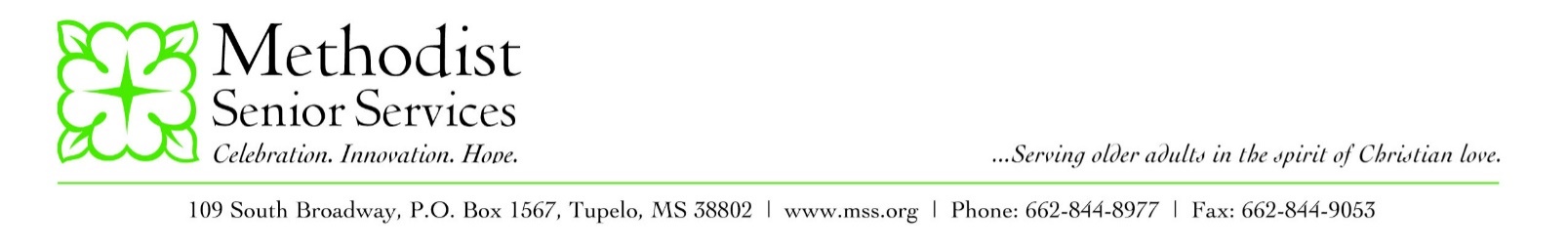 Hello Friends!  This is your Wesley Meadows COVID-19 Update for December 29, 2020.Over the past couple of days, we have had three employees test positive for COVID-19.  As response to those numbers, we have performed testing of all elders and employees.  Through the group testing, four elders tested positive in our Assisted Living.  One employee tested positive.  All positive employees and elders are quarantined and are receiving appropriate care.  We continue to follow the CDC’s recommendations for employees returning to work.We are currently contacting all people who may have interacted with those who tested positive to make them aware of the situation. We continue to follow all guidance set forth by state and federal officials for privacy, elder care, employee safety, and efforts to stop the spread of COVID-19. Please note that the MSDH defines an outbreak in long-term care facilities as a single positive case among elders or employees.Mississippi is currently seeing very large numbers of infections diagnosed each day and we must remain vigilant in order to prevent further infection at Wesley Meadows. DeSoto County is currently a red county with a positivity rate of 19.1% which is among the highest across the state. We ask that all elders continue to shelter in place as much as possible. Please let our employees, your family and our volunteers help keep you safe by running errands and allowing you to stay protected.In addition, we want to ask everyone to take every measure possible to slow the spread of the virus. Please continue to practice social distancing, wear a mask, perform good hand sanitation, refrain from group gatherings of any size and whenever possible, avoid being out in the general public. Please do your part to keep the Wesley Meadows elders and employees safe.As a reminder, you can access our COVID-19 updates on our dedicated message line at 662-844-8977 Ext. 234.  As always, if you have any questions, please feel free to contact the Wesley Meadows office at (662)429-2070. Bless you and be safe! 